Уважаемые коллеги!22 июня 2023 года в 11.00 в режиме ВКС состоится собрание членов областной Ассоциации ветеранов педагогического труда и профсоюзного актива.Просим вас обеспечить подключение председателей районных, городских Ассоциаций к данному мероприятию.Ссылка для подключения:https://us02web.zoom.us/j/84895837586?pwd=b0VoLzZ3aTFqZ3JMcE1xdndzU25ZZz09Идентификатор конференции: 848 9583 7586Код доступа: 201648Председатель								   Н.Н. Тимофеев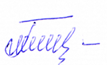 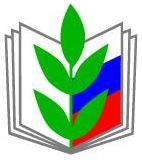 ОБЩЕРОССИЙСКИЙ ПРОФСОЮЗ ОБРАЗОВАНИЯСАРАТОВСКАЯ ОБЛАСТНАЯ ОРГАНИЗАЦИЯ ПРОФЕССИОНАЛЬНОГО СОЮЗА РАБОТНИКОВ НАРОДНОГО ОБРАЗОВАНИЯ И НАУКИ РОССИЙСКОЙ ФЕДЕРАЦИИ(САРАТОВСКАЯ ОБЛАСТНАЯ ОРГАНИЗАЦИЯ «ОБЩЕРОССИЙСКОГО ПРОФСОЮЗА ОБРАЗОВАНИЯ»)410029, г. Саратов, ул. Сакко и Ванцетти, д.55
тел.: +7 (8452) 26-00-97, https://www.sarprof.ru, e-mail: obkomobr@gmail.comОКПО 0002635406  ОГРН 1026400002661,ИНН/КПП 6450011405/645401001Председателям территориальных организаций Профсоюза 
13 июня 2023 г. № 314На № ________ от ________________Председателям территориальных организаций Профсоюза 